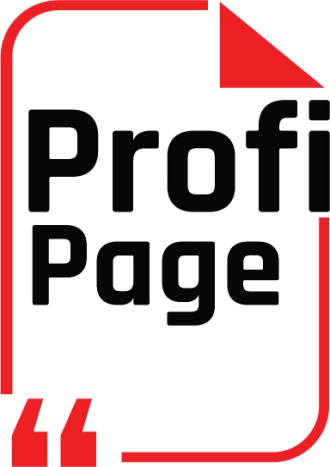 Ponúkame prácu !!!Galanta JasplastikGalanta Jing Young – VZVOperátor výroby, linkový operátor  ( 3 eurá/hod)Finančné ohodnotenie VZV 3,50 Eur v čistom              Zálohy na týždennej bázePráca je na 2 zmenyUbytovanie a doprava zabezpečená zdarma + stravné Kontakt:  0911 972 171, 0911 071 116, 0907 060 089(stačí, ak nás prezvoníte, my Vám zavoláme späť)E –mail:   kancelaria@profipage.skSídlo spol. : Profi Page, s.r.o., budova COV, Hollého 1854/9, nad poštou,1.posch., 927 05 Šaľa - Veča